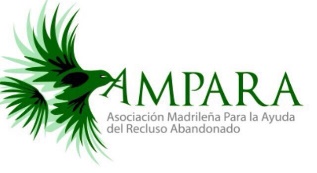  Asociación Madrileña Para la Ayuda del Recluso AbandonadoC/ O’Donnell 32, 2º planta28009 Madrid HOJA DE  SUGERENCIAS  QUEJAS MOTIVO DE LA QUEJA/SUGERENCIA: Recibida la queja/sugerencia los responsables de su gestión le informarán de las actuaciones realizadas.Enviar por correo postal a C/ O’Donnell 32, 2º planta. 28009 Madrid o por correo electrónico a reclamaciones@asociacionampara.orgNombre y Apellidos Domicilio Localidad Provincia DNI/NIE/Pasaporte Teléfono de Contacto Correo electrónico Destino de la queja/sugerencia  ADMINISTACIÓN Y                        COORDINADOR MALALA             EQUIPO DIRECTIVO                      COORDINADOR PADUA                            	                                             COORDINADOR VOLUNTARIADO                                      Fecha de la queja/sugerenciaHora de la fecha/sugerencia